ОБЗОР ФИНАНСОВОГО ПОЛОЖЕНИЯ СПЕЦИАЛЬНОГО СЧЕТА МОК
ПО СОСТОЯНИЮ НА КОНЕЦ 2022 Г. (в долл. США)В соответствии с Финансовым отчетом за период с 1 января по 31 декабря 2022 г., представленным в приложении к настоящему документу, общий объем поступлений за указанный период составил 2 842 814,75 долл. (соответствующий показатель на 31 декабря 2020 г. составлял 3 049 509,33 долл.), а общие расходы за тот же период составили 2 670 109,29 долл. (для сравнения: на 31 декабря 2020 г. аналогичная сумма составила 1 652 925,42 долл.).По состоянию на конец 2022 г. объем твердых обязательств доноров составлял 804 886 долл.Остаток средств счета на указанную дату составил 6 446 921,96 долл. (на 31 декабря 2020 г. – 4 950 766,90 долл.) в следующей разбивке:Общие резервы:	4 021 650,71 долл.   (на 31 декабря 2020 г. – 3 645 899,98 долл.)Океан-ОПС:		   234 277,83 долл.    (на 31 декабря 2020 г. –   159 473,54 долл.)Секретариат МКГ/
СПЦСПИО:	   311 201,27 долл.    (на 31 декабря 2020 г. –   542 971,25 долл.)Десятилетие ООН,
посвященное науке
об океане в интересах
устойчивого
развития:		1 699 792,15 долл.   (на 31 декабря 2020 г. –    602 422,13 долл.)В соответствии со статьями 8.2 и 8.3 Положения о финансах специального счета МОК вышеупомянутый остаток средств переносится на 2023 г. в рамках исполнения бюджета, утвержденного руководящими органами МОК. В связи с этим в таблице 1 на утверждение Ассамблеи представлено предложение относительно пересмотра объема бюджетных ассигнований, утвержденного Исполнительным советом МОК в резолюции EC-55/2.В таблице 2 представлен обновленный прогноз: первоначальный прогноз был представлен Исполнительному совету МОК на его 55-й сессии в документе IOC/EC-55/3.1.Doc(3).Таблица 1. Предлагаемые бюджетные ассигнования на 2022-2023 гг.(в долл. США)Таблица 2. Прогноз на 2023 г. по состоянию на 31 декабря 2022 г.(в долл. США)ANNEX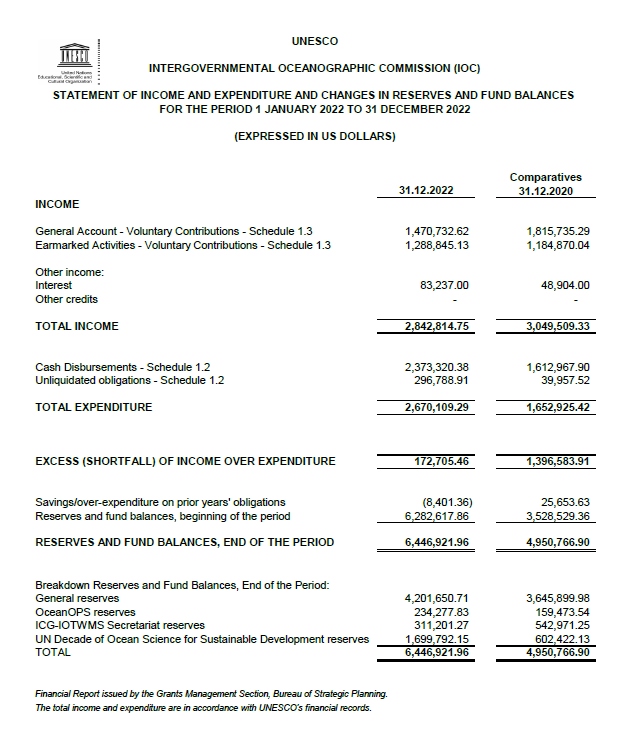 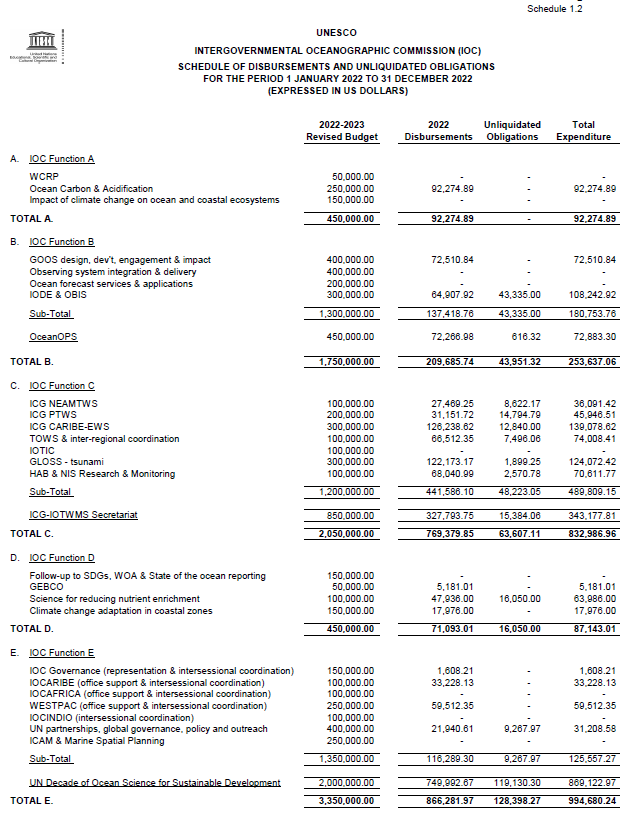 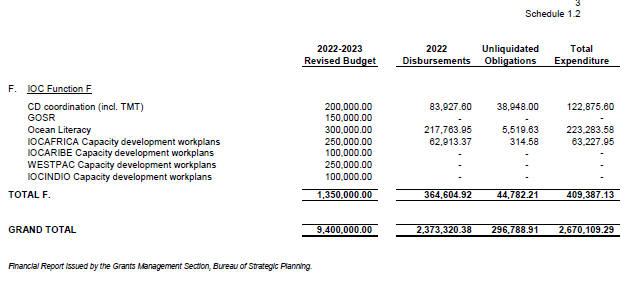 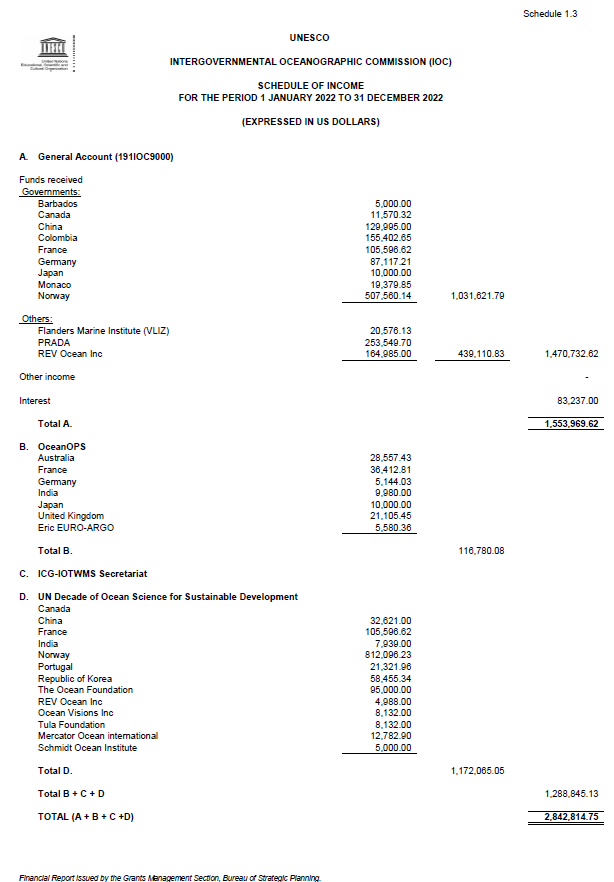 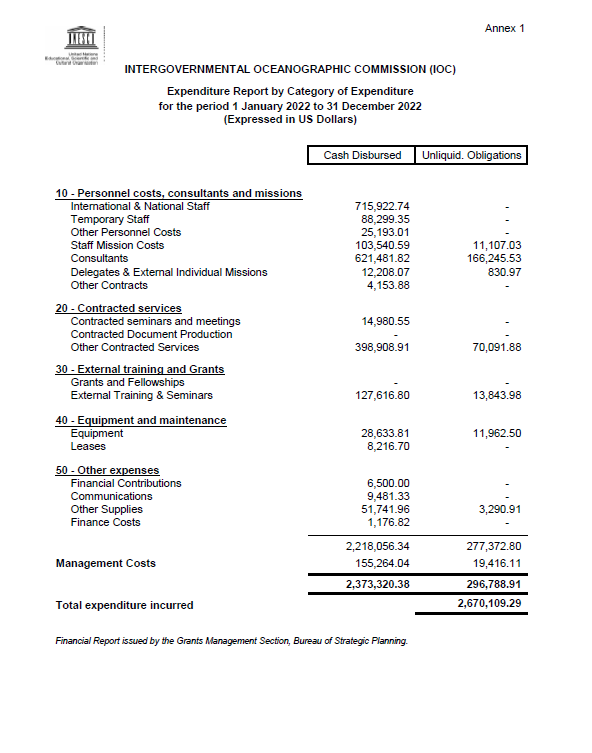 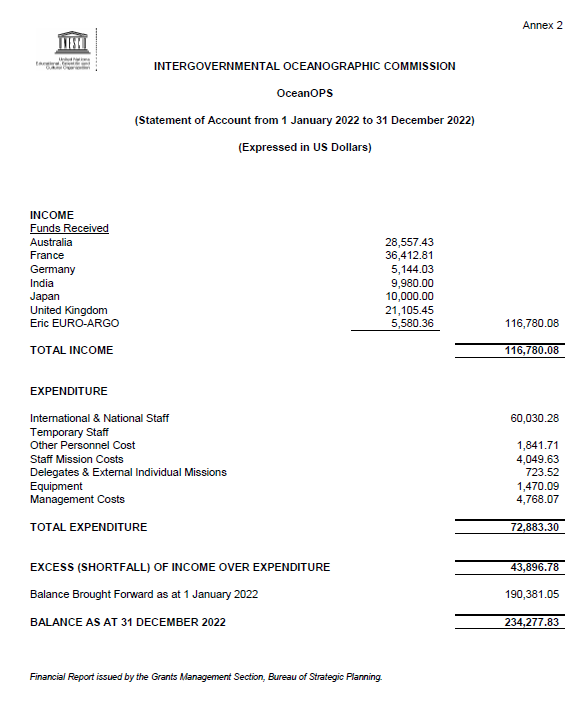 РезюмеВ настоящем документе представлен обзор финансового положения специального счета МОК по состоянию на конец 2022 г., включая предлагаемые корректировки на 2022-2023 гг. и обновленный прогноз на 2023 г. Финансовый отчет за период с 1 января по 31 декабря 2022 г. представлен в приложении (только на английском языке).Предлагаемое решение: После краткого представления и обсуждения на пленарном заседании в рамках пункта 3.2 Ассамблее предлагается принять настоящий отчет к сведению и рассмотреть проект решения, упоминаемый в предварительном документе о принятых и предлагаемых мерах (документ IOC-32/AP) как Реш. IOC-32/3.2. Затем документ будет тщательно проанализирован уставным сессионным комитетом открытого состава по финансовым вопросам. Соответствующее решение комитета будет отражено в проекте резолюции, которую тот представит на утверждение Ассамблеи в рамках пункта 6.4 повестки дня в соответствии с пунктом 15 проекта пересмотренных руководящих принципов подготовки и рассмотрения проектов резолюций (документ IOC/INF-1315).Функциональная область/Направление деятельностиКод бюджетной статьиУтвержденный бюджетПредлагаемое изменениеПересмотренный утвержденный бюджетФункциональная область МОК «A» – Океанографические исследования450 00040 000490 000191ORS2041450 00040 000490 000ВПИК191ORS2041.150 000-50 000Океанический углерод и закисление океанов191ORS2041.2250 000140 000390 000Воздействие изменения климата на морские и прибрежные экосистемы 191ORS2041.3150 000-50 000100 000Функциональная область МОК «B» – Системы наблюдений/
управление даннымиФункциональная область МОК «B» – Системы наблюдений/
управление данными1 750 000-560 0001 190 000191OSD20411 300 000-560 000740 000Разработка, внедрение, использование и полезный эффект ГСНО191OSD2041.1400 000-160 000240 000Развертывание и обеспечение функционирования системы наблюдений191OSD2041.3400 000-300 000100 000Системы и прикладные технологии прогнозирования состояния океана191OSD2041.4200 000-100 000100 000МООД/ОБИС 191OSD2041.5300 000300 000Океан-ОПС193OPS2041450 000450 000Функциональная область МОК «C» – Раннее оповещение
и оперативное обслуживаниеФункциональная область МОК «C» – Раннее оповещение
и оперативное обслуживание2 050 000-140 0001 910 000191EWS20411 200 000-40 0001 160 000МКГ/СПЦСВАСМ191EWS2041.1100 000-20 00080 000МКГ/СПЦТО191EWS2041.2200 000100 000300 000МКГ/КАРИБ-СРП191EWS2041.3300 000-50 000250 000СПЦО и межрегиональная координация191EWS2041.4100 000100 000ЦИЦИО191EWS2041.5100 000-20 00080 000ГЛОСС – Цунами191EWS2041.6300 000-50 000250 000Исследование и мониторинг ВЦВ и неместных видов191EWS2041.7100 000100 000Секретариат МКГ/СПЦИО193EWS2041850 000-100 000750 000Функциональная область МОК «D» – Оценка и
информационное обеспечение политикиФункциональная область МОК «D» – Оценка и
информационное обеспечение политики450 000-235 000215 000191AIP2041450 000-235 000215 000Меры по реализации ЦУР, ОМО и ДСМО191AIP2041.1150 000-100 00050 000ГЕБКО191AIP2041.250 00050 000Научные исследования в интересах снижения биогенной нагрузки 191AIP2041.3100 000-35 00065 000Адаптация к изменению климата в прибрежных районах191AIP2041.4150 000-100 00050 000Функциональная область МОК «Е» – Рациональное хозяйствование и жизнеспособная система управления3 350 000-400 0002 950 000191RCG20411 350 000-700 000650 000Организационные механизмы управления МОК (представительство и координация в межсессионный период)191RCG2041.1150 000-50 000100 000МОКАРИБ (поддержка бюро и координация в межсессионный период)191RCG2041.2100 000-50 00050 000МОКАФРИКА (поддержка бюро и координация в межсессионный период)191RCG2041.3100 000-50 00050 000ВЕСТПАК (поддержка бюро и координация в межсессионный период)191RCG2041.4250 000-50 000200 000ИОСИНДИО (координация в межсессионный период)191RCG2041.5100 000-50 00050 000Партнерское взаимодействие с ООН, глобальные механизмы управления, стратегии и информационные кампании191RCG2041.6400 000-300 000100 000ИКАМ и морское пространственное планирование191RCG2041.7250 000-150 000100 000Десятилетие ООН, посвященное науке об океане в интересах устойчивого развития193UND20412 000 000300 0002 300 000Функциональная область МОК «F» – Развитие потенциалаФункциональная область МОК «F» – Развитие потенциала1 350 000-5 0001 345 000191ICD20411 350 000-5 0001 345 000Координация в области развития потенциала (включая ПМТ)191ICD2041.1200 00025 000225 000ГДСО191ICD2041.2150 000-100 00050 000Повышение грамотности в связанных с океаном вопросах191ICD2041.3300 000300 000600 000Планы работы МОКАФРИКА по развитию потенциала 191ICD2041.4250 000-150 000100 000Планы работы МОКАРИБ по развитию потенциала 191ICD2041.5100 00020 000120 000Планы работы ВЕСТПАК по развитию потенциала 191ICD2041.6250 000-50 000200 000Планы работы ИОСИНДИО по развитию потенциала 191ICD2041.7100 000-50 00050 000ИТОГО ИТОГО 9 400 000-1 300 0008 100 000Специальный счет МОКСпециальный счет МОКСпециальный счет МОКПрогноз на 2023 г.Прогноз на 2023 г.Прогноз на 2023 г.Начальный баланс:6 446 922Фонд оборотных средств:1 000 000Объем наличных средств на начало
периода: 5 446 922Письменно подтвержденные обязательства доноров: Исследовательское сообщество Монако74 547Фламандский морской институт21 299Компания «ETT SpА»53 248Компания FUGRO2 500Организация REV-Ocean500 000Китай1 500Норвегия151 791804 886Промежуточный итог, Имеющиеся средства или письменно подтвержденные обязательства:Промежуточный итог, Имеющиеся средства или письменно подтвержденные обязательства:6 251 808Планируемые расходы*:5 429 891Прогнозируемый остаток на конец периода/
Дефицит финансирования:821 917*С учетом предлагаемого пересмотра объема бюджетных ассигнований на 2022-2023 гг., см. таблицу 1.*С учетом предлагаемого пересмотра объема бюджетных ассигнований на 2022-2023 гг., см. таблицу 1.*С учетом предлагаемого пересмотра объема бюджетных ассигнований на 2022-2023 гг., см. таблицу 1.